Maine Asks Court to Uphold Privacy Law in DisputeThe state of Maine is defending in federal court a new privacy law being challenged by broadband providers that requires them to first get permission from subscribers prior to using their web-browsing data for ad targeting. Broadband companies say the law violates their First Amendment rights but Attorney General Aaron Frey argues that commercial speech carries more limited protection.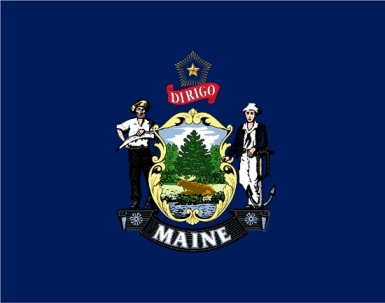 MediaPost Communications 5.29.20https://www.mediapost.com/publications/article/351985/maine-defends-broadband-privacy-law-against-first.htmlImage credit:www.columbiaflag.com/images/ecommerce/state-flags/FLAGUS_maine.jpg